Муниципальное бюджетное общеобразовательное учреждение «Красносельцовская средняя общеобразовательная школа»Рузаевского муниципального районаПРОЕКТЧайная церемония в ЯпонииПодготовила: Кержеманкина О.В.Учитель начальных классов2022 г.СодержаниеВведение………………………………………………………………………………  3I. История возникновения чая………………………………………………………. .41.1. История возникновения чая в Японии …………………………………………. 4II. Чайные церемонии…………………………………………………………………52.1. Традиции чаепития в Японии ……………………………………………………5Заключение ……………………………………………………………………………6Список литературы……………………………………………………………………7Приложение 1…………………………………………………………………………8Приложение 2…………………………………………………………………………9Приложение 3…………………………………………………………………………10Приложение 4…………………………………………………………………………11Приложение 5…………………………………………………………………………12Приложение 6…………………………………………………………………………13ВведениеТрудно представить себе жизнь без чая, который придает бодрости по утрам, восстанавливает силы  после тяжелого трудового дня. Чай входит в тройку лидеров по популярности напитков после кофе и какао. Впервые, чай начали собирать и пить в Китае, но спустя время и Япония узнала об этом вкусном напитке. Эта страна внесла огромный вклад в развитие чайной культуры и её производство. Актуальность  выбранной  нами темы обусловлена тем, что где бы ни появился чай, он за считанные годы вытеснял традиционные напитки большинства народов мира, и что самое удивительное, до сих пор остается типичным традиционным напитком всех народов мира. Одной из самых зачаровывающих особенностей культуры  Японии является японская чайная церемония. Это настоящее искусство приготовления и питья чая, красивый ритуал, который нужно обязательно увидеть хотя бы раз в жизни. Чайная церемония в Японии стала частью жизни, традицией, заложенной еще в давние времена, но сохранившейся до наших дней. Поэтому она привлекает  меня  и всех тех, кто желает прикоснуться к одному из самых ценных ритуалов этой страны.Цель: изучить историю и традиции чаепития в Японии.Задачи: изучить культурные традиции Японии.узнать о традициях чаепития и чайной церемонии в Японии.Объект исследования: чайный напиток народов ЯпонииПредмет исследования: поиски информации о традициях чаепития в Японии.Метод  исследования: поиск информации, изучении культуры и обычай Японии.Практическая значимость: найти как можно больше информации о секретах чаепития в Японии.I. История возникновения чая1.1. История возникновения чая в Японии В нашей жизни благородный и вдохновляющий напиток появился давно, много веков назад. История происхождения чая начинается в Китае, но здесь он появился только как готовый напиток. А вот является Китай родиной произрастания чайных кустов или нет, до сих пор остается загадкой. В своих раскопках археологами были обнаружены древнейшие заросли растения на территории Тибета и Гималаев, а также в Индии. Поэтому сказать достоверно где именно впервые появился чай сложно. Чайный куст – удивительное растение, содержащее в себе множество различных веществ, оказывающих благоприятное действие на организм человека. Он представляет собой очень невысокий кустарник (всего 1 метр) с темно-зелеными плотными листьями, однако на приготовление чая идут только тонкие и нежные молодые листочки.  (Приложение 1).Стоило чаю появиться в какой-либо стране, как он в считанные годы завоевывал ее целиком и полностью. А сама процедура чаепития обрастала своеобразными традициями и становилась «визитной карточкой» народа.Чай – это напиток, который не терпит суеты, и получить от него пользу можно лишь полностью отдавшись этому процессу хотя бы на полчаса.Этот модный напиток потеснил традиционно популярные в те времена кофе и какао. Открытие чая приписывают китайскому императору и отцу китайской медицины Шень Нуну, жившему в Китае где-то в 2700 году до нашей эры. Он обладал обширными знаниями в области целебных лекарственных средств. Существует мнение, что история чая началась в тот момент, когда Шень Нуну, уставший от работы, решил вскипятить воду на костре и не заметил, как в нее упали листья с дерева. Выпив заварившийся напиток, он почувствовал бодрость и прилив сил. Тогда он понял, что нашел новое целебное средство и решил лучше изучить его свойства. (Приложени 2).С течением времени о чае узнают и за пределами Китая. В первую очередь чай попадает в Японию, где сразу же становится драгоценным напитком. В Японию знания о чае привез буддийский монах Дэньго Дайши. Японцы начинают свои исследования свойств чая и придумывают свою чайную церемонию.В 15 веке в Стране Восходящего Солнца церемония чаепития уже превращается в некое подобие религии, к которой относились со всей серьезностью и почтением. Чай стал частью японских традиций. Например, для того чтобы выйти замуж японка должна была научиться проводить чайную церемонию.II. Чайные церемонии2.1.Традиции чаепития в ЯпонииИскусство чайной церемонии в Японии проникнуто философией буддизма и предназначено для обретения душевного спокойствия. Как и большинство других элементов японской культуры и религии, искусство чаепития отражает японский колорит и их образ жизни. Посреди комнаты в чайном домике (Приложение 5) квадратная выемка, в которой на специальном поддоне тлеет древесный уголь. Сверху стоит котелок с горячей водой. (Приложение 3). Гости рассаживаются по обе стороны на специальных подушках (дзабутонах). Во время традиционного чаепития имеет значение каждая деталь. Так, например, ни в коем случае нельзя сидеть, скрестив ноги – это считается признаком дурного тона и проявлением неуважения к мастеру чайной церемонии. Правильно – сидеть на собственных пятках, подложив под колени дзабутон. (Приложени4).). Приготовление чая проходит в абсолютной тишине. Все действия и движения хозяйки точно проработаны и размеренны. Она наливает кипяток в фарфоровую посуду специальным деревянным черпаком, после чего ополаскивает пиалу и вытирает салфеткой. Затем в чайную посуду кладется маленькая щепотка церемониального зеленого чая «Тен-ча», которая впоследствии заливается кипятком. Для правильного заваривания японского чая используется специальная бамбуковая кисточка, при помощи которой взбивается непосредственно вся смесь. (Приложение 6) Хозяин поклоняется участникам церемонии и передает чашу с густым чаем старшему гостю. Гость кладёт на левую ладонь шёлковый платок, берет чашу правой рукой, ставит её на левую ладонь и делает глоток чая. После этого он опускает чашу на циновку, вытирает края и отдает ее следующему по порядку. Каждый гость подобным образом отпивает чай. Японская чайная церемония может продолжаться несколько часов. Принять участие в чайной церемонии – значит проникнуться культурой Японии и ее непревзойденным колоритом. С помощью такой, на первый взгляд, нехитрой процедуры можно по-настоящему расслабиться, отвлечься от повседневных забот и по-настоящему насладиться умиротворением и спокойствием. 
ЗаключениеРассмотрев, эту интереснейшую тему в традициях чаепития мы пришли к выводу, что чаепитие давно стало национальной традицией, а сам чай – интернациональным напитком. Чай не просто растительная культура, а Культура с большой буквы, со своей историей и географией, с тайной происхождения и секретами приготовления. Из поколения в поколение чайная церемония учит увидеть красоту в обыденном и простом, видеть прекрасное в малом.Изучив традиции чаепития мы узнали, что китайской чайной церемонии нет строгого ритуала, их философия чаепития куда древнее японской. Если японцы твердо знают и время, и место церемонии, то в Китае люди просто наслаждаются чаем. В заключении можно сделать следующие выводы:Китайское, японское чаепитие, как и всякая церемония, не терпит суеты. Все здесь призвано к максимуму приятных ощущений – от изысканного вкуса чая до общения в приятной компании. Нам очень понравилось работать над этой темой и мы считаем, что  в ходе работы цель была выполнена. Нами были изучены чайные традиции Японии, исследовано появление и история чая.Кроме работы с печатными изданиями, мы научилась пользоваться Интернет-ресурсами, находить важную информацию.Мы считаем, что эта тема очень актуальна, потому что чай в том или ином виде является основным напитком  не только в изученных нами  странах, но и во всем мире.Список литературыИнтернет  ресурсы.История возникновения чая: как всё началось - [Электронный ресурс]. http://chajinfo.ru/istoriya-chaya/istoriya-proisxozhdeniya-chaya-kak-vse-nachinalosИстория распространения чая в Японии. - [Электронный ресурс]. https://www.rutvet.ru/in-yaponskie-tradicii-chaynoy-ceremonii.История возникновения чайной церемонии в Японии. [Электронный ресурс]. https://vuzlit.ru/480722/istoriya_vozniknoveniya_chaynoy_tseremonii.Чайная церемония в Японии: традиции.- [Электронный ресурс]. https://www.syl.ru/article/173377/new_chaynaya-tseremoniya-v-yaponii-traditsii.Как пьют чай в Японии. [Электронный ресурс]. https://www.vipgeo.ru/articles/kukhnia/iaponiia/CHay_v_YAponii/.Приложение 1Чайный куст.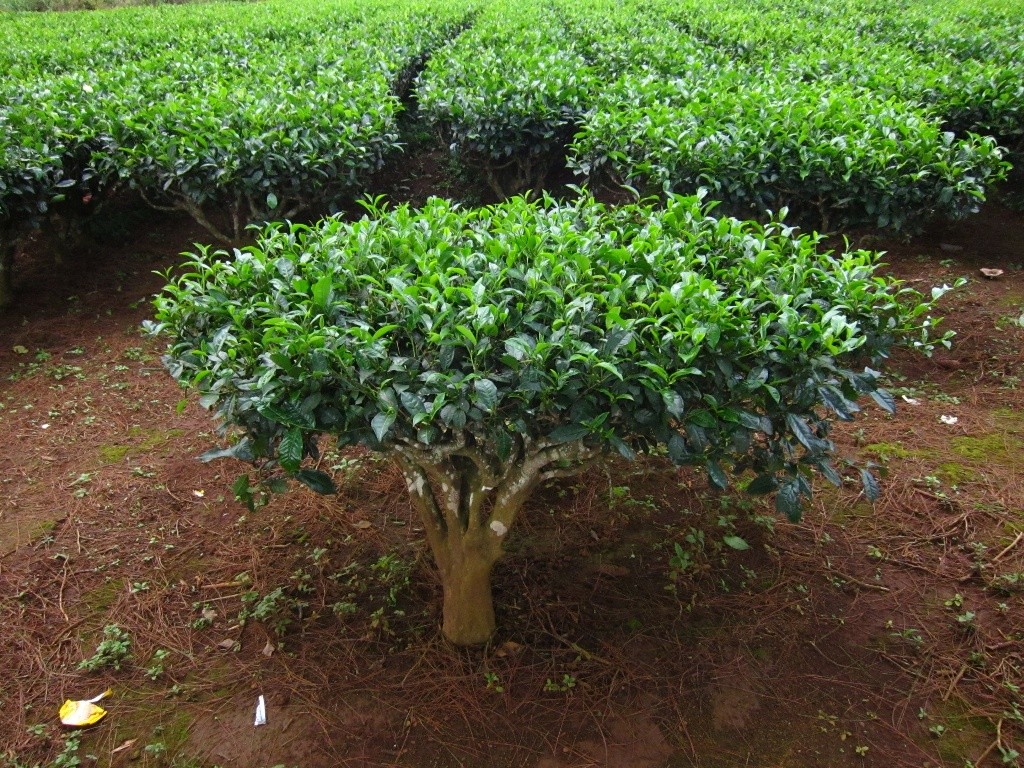 Приложение 2.Китайский император Шень-Нуну  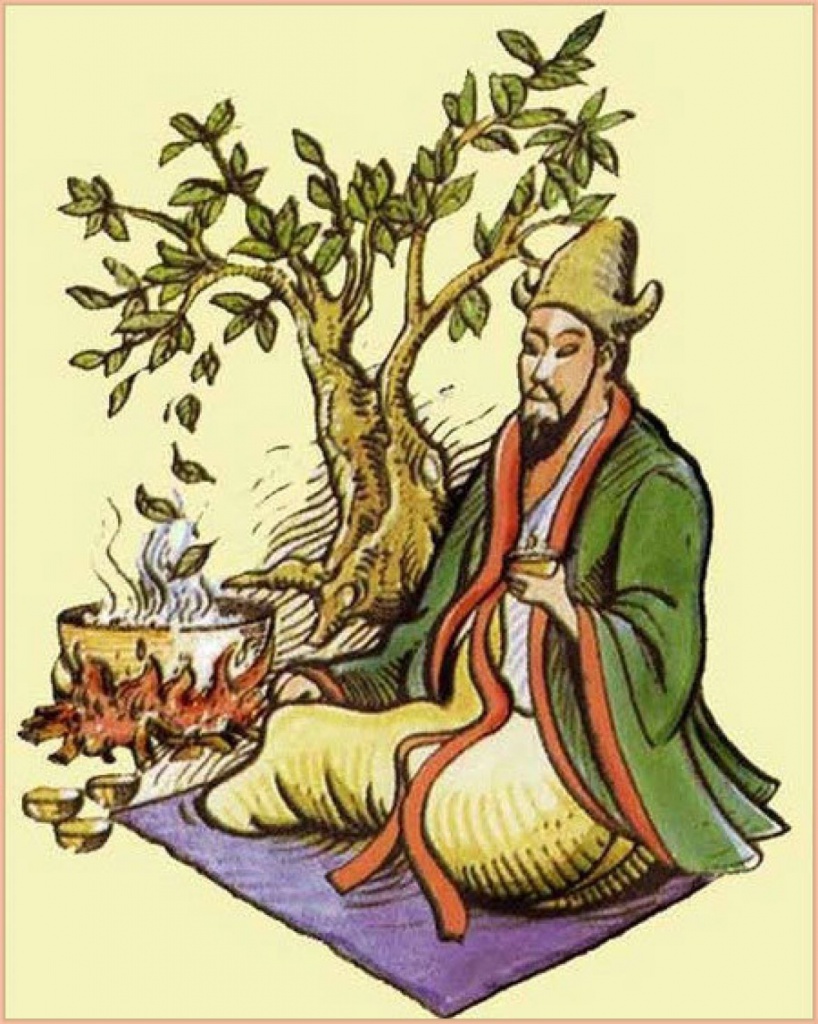 Приложение 3.Чайная церемония.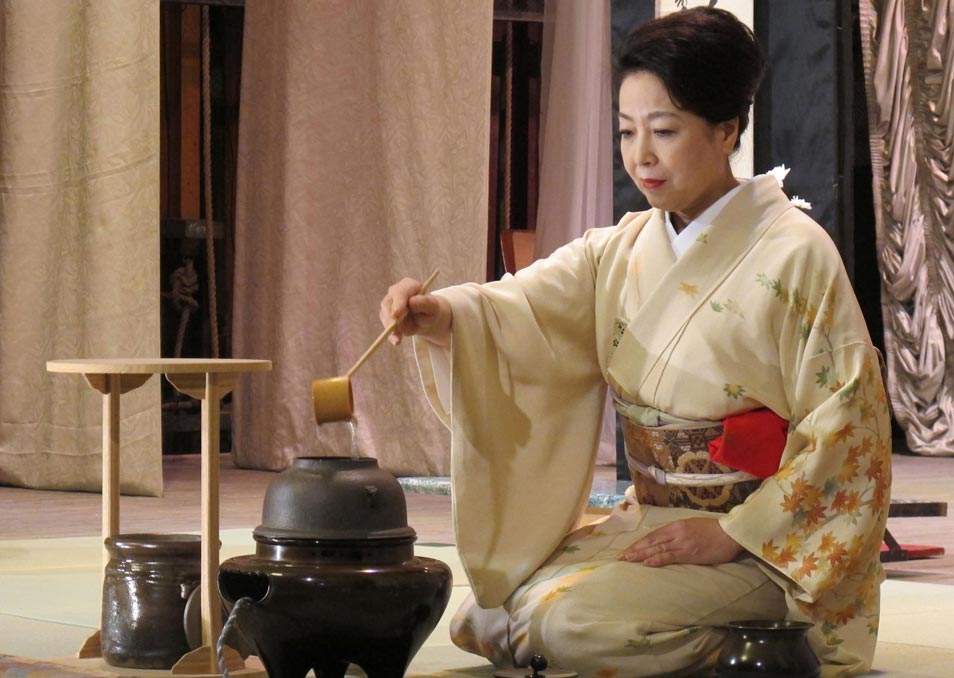 Приложение 4.Чайная церемония.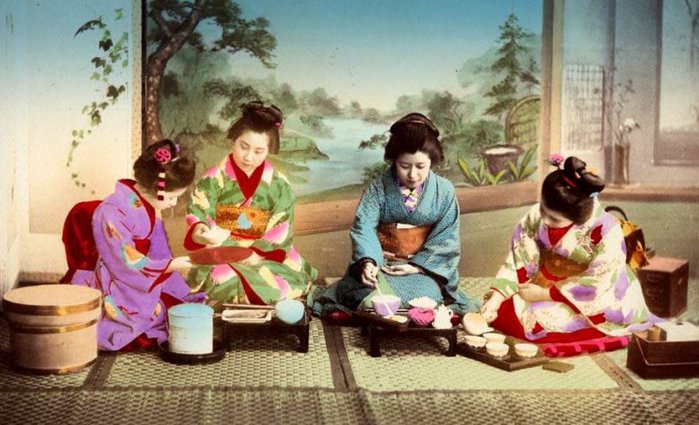 Приложение 5.Чайный домик 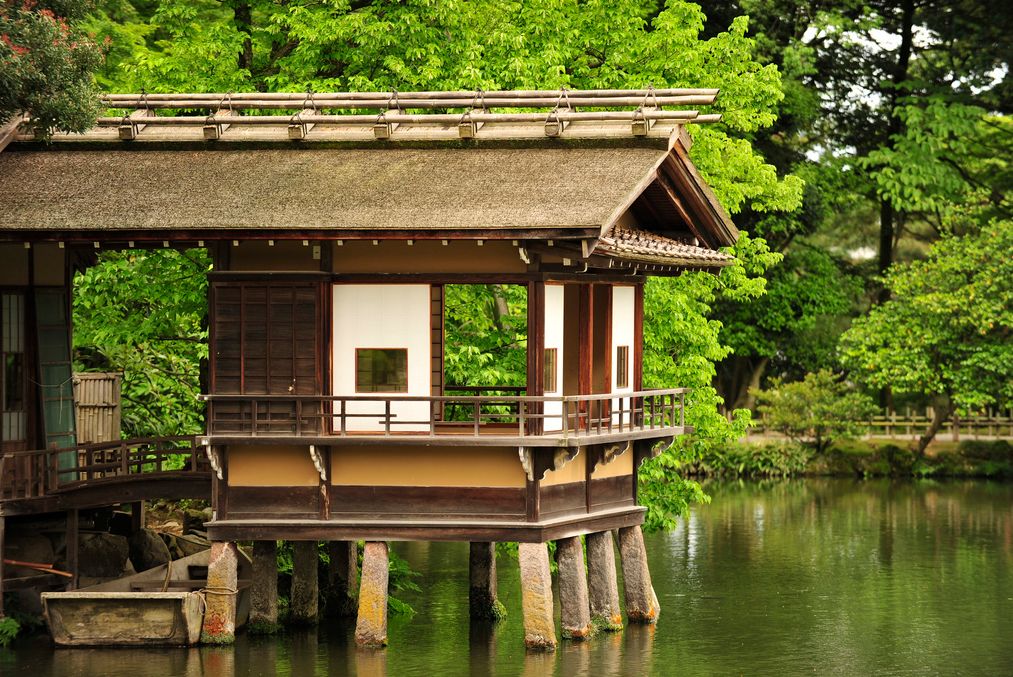 Приложение 6.Чайные принадлежности.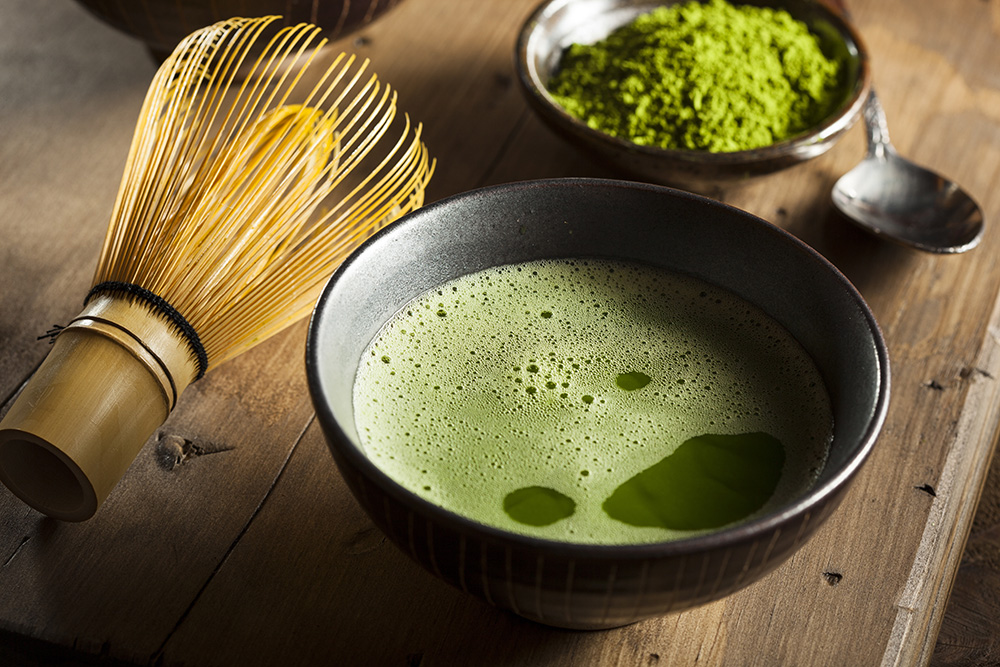 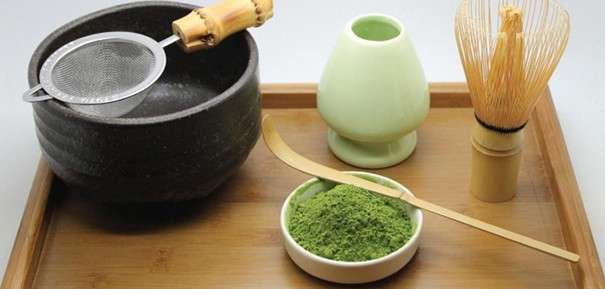 